Personage 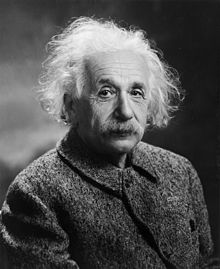 Nom: EinsteinNom complet: Albert EinsteinNationalité: Almagne                                                        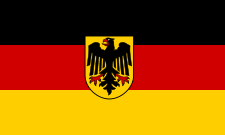 Période de temps: entre 1896 à 1901Équation: E-m+c2      c= 300 000 km/s                      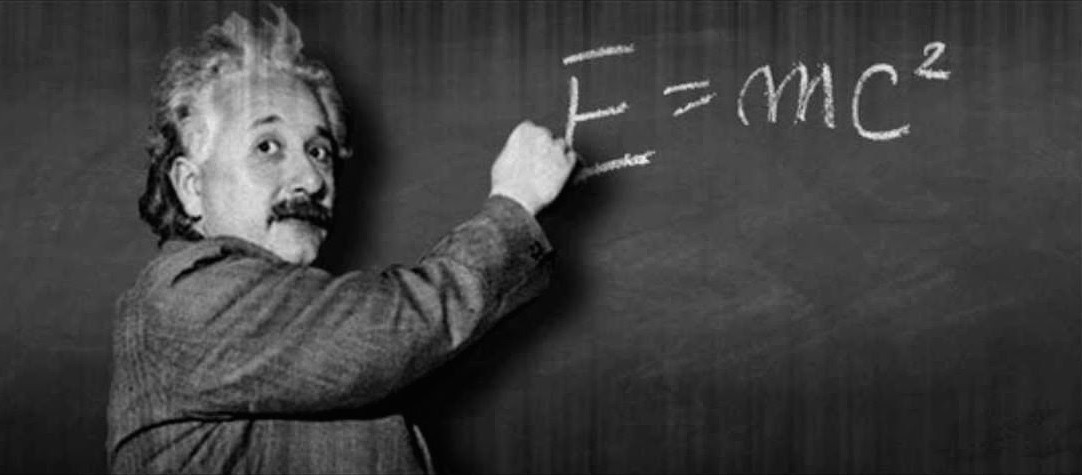 